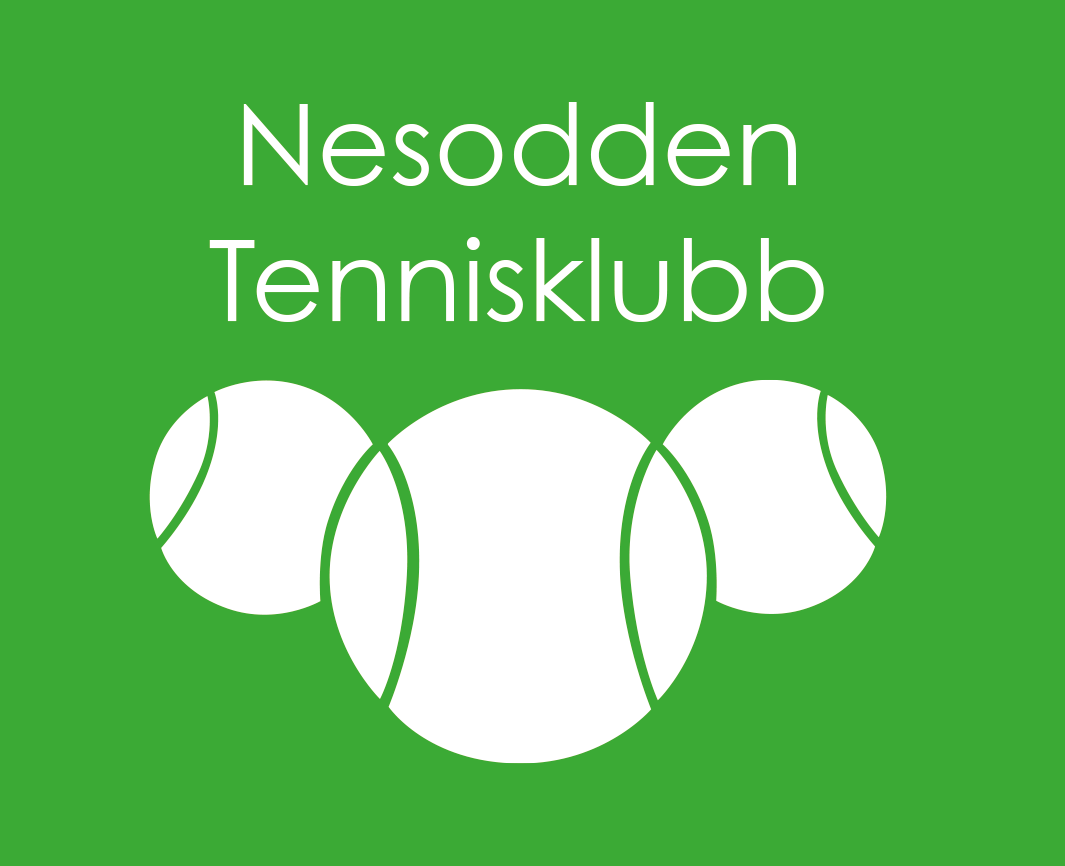 Forretningsorden i Nesodden Tennisklubb – årsmøtet1. Møtets forhandlinger er offentlige i den utstrekning Årsmøtet ikke vedtar noe annet.2. Til å lede møtet velges en dirigent.3. Protokollen føres av en som årsmøtet velger. Det velges 2 representanter til å underskrive protokollen.4. Når ordet forlanges skal dette skje ved henvendelse til dirigent. Ingen har rett til å få ordet mer enn 2 ganger til samme punkt på dagsorden. Med unntak av selve saksfremleggelsen, begrenses taletiden til 4 minutter første gang og 2 minutter andre gang.5. Forslag som ikke har forbindelse med de saker som er oppført på sakslisten, kan ikke behandles.6. Alle beslutninger avgjøres med alminnelig flertall, dersom ikke vedtektene krever 2/3 flertall.7. I protokollen innføres kun forslagene, avstemningene, samt de fattede vedtak.Styrets innstilling: Styrets forslag til forretningsorden godkjennes.